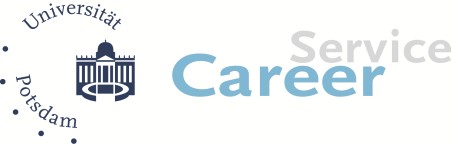 Universität PotsdamZentrum für Qualitätsentwicklung in Lehre und StudiumGeschäftsbereich Career Service – Mentoring PlusAm Neuen Palais 10 Haus 9, Raum 0Z17a 14469 PotsdamFon: 0331 977 1400Fax: 0331 977 1179E-Mail: nkoerner@uni-potsdam.de Internet: http://www.uni-potsdam.de/zfqMentoring PlusEin Programm für Studentinnen, Doktorandinnen und promovierte NachwuchswissenschaftlerinnenWIE SIND SIE AUF DAS PROGRAMM MENTORING-PLUS DER UNVERSITÄT POTSDAM AUFMERKSAM GEWORDEN?ZUR PERSONName, Vorname:	 	Geburtsdatum und -ort/Bundesland:     	Anzahl und Alter der Kinder:	 	Haben Sie ggf. Betreuungsbedarf für das Kind/die Kinder während der Mentoring-Veranstaltungen:Welche Interessen oder Hobbys haben Sie?BERUFLICHER STATUSBerufliche Ausbildung:	 	Gegenwärtige berufliche Position:	 	Seit wann üben Sie diese Tätigkeit aus?  	Welche fachlichen Schwerpunkte hat Ihre derzeitige Tätigkeit?UNTERNEHMEN/INSTITUTIONName des Unternehmens/der Institution:	 	Branche/Bereich:	 	Wie viele Arbeitnehmer/innen sind in Ihrem Unternehmen/Ihrer Institution beschäftigt?    	Für wie viele Personen sind Sie verantwortlich?  	Ab wann hat Ihr Unternehmen/Ihre Institution Fach- und Führungskräftebedarf?Voraussichtlicher Zeitraum:	 	In folgendem/r Bereich/Branche:  	MOTIVATION UND EINSTELLUNGWas ist Ihre Motivation zur Teilnahme am Mentoring-Programm?Welche Eigenschaften zeichnen nach Ihrer Meinung eine gute Führungsperson aus?Nennen Sie drei Merkmale eines guten Teams!Wie wichtig ist Ihnen gesellschaftliches, politisches oder soziales Engagement? Sind Sie selbst Mit- glied in Vereinen, Verbänden oder sonstigen Institutionen? Wenn ja, in welchen?ERWARTUNGEN AN DAS MENTORING–PROGRAMMDie Mentee sollte im Idealfall...... (eine der) folgende(n) Fachrichtung(en) studieren:... bereits praktische Erfahrung (z.B. Praktika) in folgenden Bereichen haben:... folgende persönlichen Eigenschaften mitbringen:... in folgendem Einzugsgebiet erreichbar sein:Außerdem wünsche ich mir von der Mentee:Wie stellen Sie sich Ihre Mentoring-Beziehung vor?Zeitlicher Abstand und Dauer der persönlichen Treffen:Sonstiges (z. B. Art, Ort, Themen der Treffen):Welche konkreten Erwartungen haben Sie an die Mentoring-Beziehung bzw. das Rahmenpro- gramm?bitte Zutreffendes ankreuzen -Aktiver Wissenstransfer durch die MenteeAufbau eigener Erfahrung im Bereich MentoringWeitergabe des eigenen Könnens und WissensImpulse für die eigene Arbeit durch den Kontakt zu anderen Mentor/innen und MenteesReflexion des eigenen beruflichen WerdegangsÜberprüfung der eigenen Arbeitsweise und (Weiter-)Entwicklung von Beratungskompetenzqualitative Workshopangebote durch das Mentoring-Programm zu den Themen:Sonstiges:Welche Netzwerkformate fänden Sie zum Kennenlernen der anderen Mentor/innen und Mentees und zum Erfahrungsaustausch spannend?bitte Zutreffendes ankreuzen -Stammtisch (nur Mentorinnen und Mentoren)Stammtisch (Mentorinnen, Mentoren und Mentees)UnternehmensbesichtigungImpulsvortrag mit anschließender DiskussionGemeinsame Aktivität im FreienEssen gehen/Picknickweitere:	 	Welche Unterstützung können Sie der Mentee anbieten?bitte Zutreffendes ankreuzen -Beratung bei der berufsbezogenen StudiengestaltungAktive Unterstützung beim BerufseinstiegBetreuung und wissenschaftlicher Austausch bei StudienabschlussarbeitenBewerbungstippsEinblicke in die Unternehmensstruktur (Hintergrundinformationen zur Branche etc.)Einbindung in die eigenen beruflichen Aufgaben (gemeinsame Vorbereitung einer Präsenta- tion, Besuch von Tagungen, Kongressen u. a.)Vermittlung von Kontakten und Integration in NetzwerkeFeedback zur Außenwirkung der MenteeTipps für die Vereinbarkeit von Familie und Beruf aus eigener ErfahrungPraktikumsmöglichkeit in folgenden Bereichen des Unternehmens/der Institution:Mitarbeit in folgenden Projekten:Sonstiges:Wie können/möchten Sie sich in das Mentoring-Programm einbringen?bitte Zutreffendes ankreuzen -Präsentation Ihres Unternehmens/Ihrer Institution für Teilnehmende des Programms (z. B. im Rahmen von Programmveranstaltungen)Referent/in zu folgenden Themen:Präsentationen gegenüber der Öffentlichkeit (z.B. durch Podiumsdiskussionen, Interviews)Sonstiges:ERKLÄRUNGENMit der Teilnahme am Mentoring-Programm übernehme ich folgende Verantwortung:Teilnahme an Veranstaltungen, sofern terminlich möglichÜbernahme einer 10monatigen Mentoring-Partnerschaft mit einer StudentinTeilnahme an der Evaluation des ProgrammsRepräsentation des Programms nach außenzeitnahes Informieren des Projektteams über Änderungen der persönlichen oder beruflichen Daten (z. B. Kontakt, neues Unternehmen, neue berufliche Position)Ich bin bereit und zeitlich in der Lage, diese Verantwortung wahrzunehmen.Ich bin damit einverstanden, dass Fotos von mir, die während der Mentoring-Zeit entstehen, im Rahmen des Mentoring-Programms veröffentlicht werden können.Rechtsgrundlage für die Datenverarbeitung im Zusammenhang mit der Durchführung desProgramms ist Art. 6 Abs. 1 S. 1 lit. e DSGVO i.V.m. § 14 Abs. 9 BbgHG.Ort und Datum	Unterschriftberufliche Anschriftgewünschte Kontaktadresse(wenn abweichend vom beruflichen Kontakt)Tel.:Tel.:Mobil:Mobil:E-Mail:E-Mail: